Operational colour vision assessment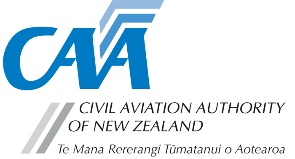 TitleGiven Name(s)Last NameCAA Participant/Licence NumberCAA Participant/Licence NumberCAA Participant/Licence NumberCAA Participant/Licence NumberDate of BirthAddress for Service – The Civil Aviation Act 1992, s8, requires applicants to provide an address for service in New Zealand (ie, a physical address) and to promptly notify the Director of any changes.Address for Service – The Civil Aviation Act 1992, s8, requires applicants to provide an address for service in New Zealand (ie, a physical address) and to promptly notify the Director of any changes.Address for Service – The Civil Aviation Act 1992, s8, requires applicants to provide an address for service in New Zealand (ie, a physical address) and to promptly notify the Director of any changes.Address for Service – The Civil Aviation Act 1992, s8, requires applicants to provide an address for service in New Zealand (ie, a physical address) and to promptly notify the Director of any changes.Address for Service – The Civil Aviation Act 1992, s8, requires applicants to provide an address for service in New Zealand (ie, a physical address) and to promptly notify the Director of any changes.Address for Service – The Civil Aviation Act 1992, s8, requires applicants to provide an address for service in New Zealand (ie, a physical address) and to promptly notify the Director of any changes.Address for Service – The Civil Aviation Act 1992, s8, requires applicants to provide an address for service in New Zealand (ie, a physical address) and to promptly notify the Director of any changes.Address for Service – The Civil Aviation Act 1992, s8, requires applicants to provide an address for service in New Zealand (ie, a physical address) and to promptly notify the Director of any changes.Address for Service – The Civil Aviation Act 1992, s8, requires applicants to provide an address for service in New Zealand (ie, a physical address) and to promptly notify the Director of any changes.Address for Service – The Civil Aviation Act 1992, s8, requires applicants to provide an address for service in New Zealand (ie, a physical address) and to promptly notify the Director of any changes.TelMobEmailEmailFaxPostal Address (if different from Address for Service)Postal Address (if different from Address for Service)Postal Address (if different from Address for Service)Postal Address (if different from Address for Service)Postal Address (if different from Address for Service)Postal Address (if different from Address for Service)Postal Address (if different from Address for Service)Postal Address (if different from Address for Service)Postal Address (if different from Address for Service)Postal Address (if different from Address for Service)Licence HeldExperience (hours)Medical certificate(s) applied for:Class 1                 Class 2                DL9 Medical certificate(s) applied for:Class 1                 Class 2                DL9 Applicant’s Signature:Applicant’s Signature:Aircraft type:Registration:Aircraft type:Registration:Corrective lenses used? Yes/No(Colour vision corrective lenses are not to be used for any CVD assessment including the OCVA)Corrective lenses used? Yes/No(Colour vision corrective lenses are not to be used for any CVD assessment including the OCVA)Assessment flight detailsa. Airport of departure/other airfields used:b. Route:c. Duration   Ground:                                         Air:d. Weather:Satisfactory/safe performance in day light?a. On the ground and in the air, read and correctly interpret in timely manner aeronautical maps, chart and plates, including print in various sizes, colours and fonts, symbols, lines and terrain markings. Aeronautical chart reading may be performed in daylight or under any light condition where the chart would normally be read.b. On the ground and in the air, read and correctly interpret in timely manner aircraft instrumentation and displays, particularly those with coloured markings, warning lights and coloured displays.c. In the air, recognise terrain and obstructions in a timely manner including the surface condition of several emergency landing fields. The applicant should be able to describe surface features and obstructions.YesNoCommentsSatisfactory/safe performance at night?a. On the ground and in the air, read and correctly interpret in timely manner aeronautical charts, including print in various sizes, colours and fonts, symbols, lines and terrain markings. Aeronautical chart reading may be performed under any light condition where the chart would normally be read.b. On the ground and in the air, read and correctly interpret in timely manner aircraft instrumentation and displays, particularly those with coloured markings, warning lights and coloured displays.c. Visually identify in a timely manner on the ground and in the air the location and significance of lights on an airfield or other aircraft. This may include:Identifying the location and direction of travel of other aircraft in the vicinity.Runway approach aids relevant to the type of aircraft.Runway edge.Runway ends.In runway lights (centreline, touchdown zone, taxiway lead off lights).Taxiways.Holding points.Obstacles.Airport beacons.YesNoCommentSummary of performanceSatisfactory performance in day time operations to allow removal of medical restrictions relating to the carriage of passengers on air transport operations? Satisfactory performance in night time operations to allow removal of restrictions concerning night flying?YesYesNoNoAdditional information/notes:Instructor Organisation and Address:Telephone:Instructor Name:Instructor Organisation and Address:Telephone:Instructor declaration:I hereby certify that I have personally identified and assessed the applicant named on this report and that this report, and any attached notes, embodies my examination correctly.Signature:Date: